ПРОТОКОЛ № 3заседания Общественно-консультативного совета при Управлении Федеральной антимонопольной службы по Карачаево-Черкесской республике23 декабря  2016 г.                                                                              г. ЧеркесскПредседательствовал: А.С.Уракчиев  Присутствовали: Члены ОКС: З.Ч. Аджиев, К.А.Бабаев, А.И.Капаева, А.Г.Дзугова, А.Х-М. Шебзухов, Р.А. Канцеров. Приглашенные: представители Министерства экономического развития КЧР, представители Министерства промышленности и  торговли, Президент Союза профессиональных перевозчиков КЧР. Повестка дня:Развитие конкуренции в сфере пассажирских перевозок.РЕШИЛИ: - рекомендовать отраслевым министерствам привлекать общественность для обсуждения положений Стандарта развития конкуренции в КЧР и состояния конкуренции на территории республики в целом, рассмотреть вопрос о создании общественно-консультативных советов. РЕШИЛИ:- принять к сведению и одобрить доклад. Председатель                                                                  А.С.Уракчиев           Секретарь  Совета                                                             А.И. Капаева                                                                                              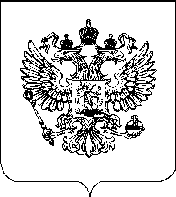 УПРАВЛЕНИЕ  ФЕДЕРАЛЬНОЙ АНТИМОНОПОЛЬНОЙ СЛУЖБЫПО КАРАЧАЕВО-ЧЕРКЕССКОЙ РЕСПУБЛИКЕ.Черкесск,                                                                                                                               тел. 26-63-56, пр.Ленина, 38                                                                                                                                       факс (8782) 26-64-5523.12.2016 № 3                                  